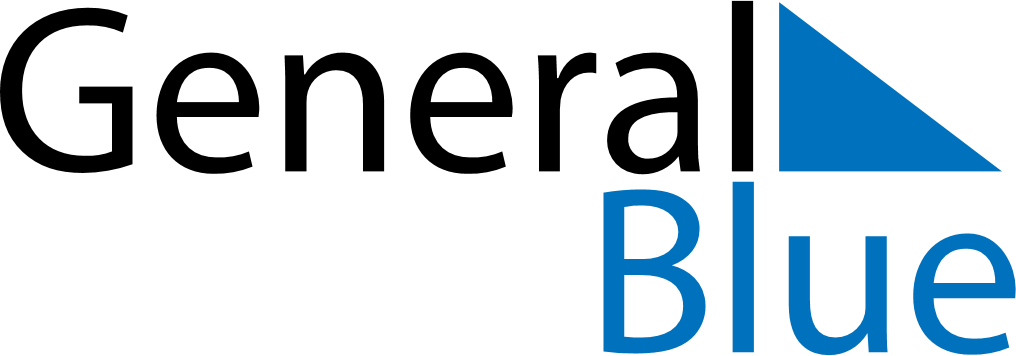 June 2027June 2027June 2027LatviaLatviaSUNMONTUEWEDTHUFRISAT1234567891011121314151617181920212223242526Midsummer EveMidsummer27282930